October 22, 2019Journal Entry #19ART THINK:  See if you can identify the parts of shading on the sphere below:ANNOUNCEMENTS/REMINDERS:Tonal drawing due TODAY!HOME WORK CHECK TODAY:  draw 4 spheres with ink, using hatching, cross hatching, random scribbles and stippling to shade the spheres.OBJECTIVES:Gesture drawingWatch clip (stippling)Turn in tonal drawing on gray paper Begin stipple drawing (fruit or vegetable) in play book.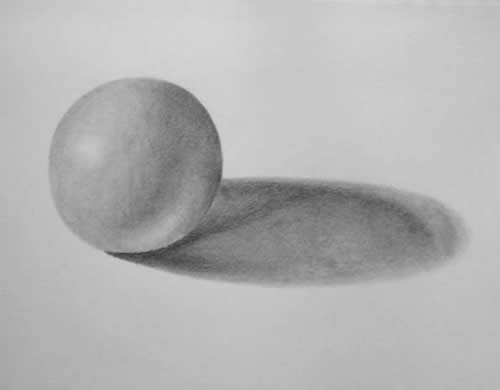 